ИТОГИсоциально-экономического развития Вытегорского муниципального района за 2020 г одПо предварительной оценке в Вытегорском районе на 1 января 2021 года проживает 23 463 человека, что составляет 2 % населения Вологодской области. В последние годы численность населения имеет тенденцию к сокращению по причине естественной и миграционной убыли населения. Рождаемость в 2020 году сократилась по сравнению с 2016 годом на 28,6 %, смертность на 5%. Абсолютные размеры смертности населения постепенно снижаются, но все же остаются высокими – 476 человек в 2020 году против 525 человек в 2016 году. Среди причин смертности населения района выделяются сердечно - сосудистые заболевания, новообразования, болезни органов пищеварения.Оценивая миграционную ситуацию, следует отметить, что за последние два года сальдо миграции имеет положительное значение. За  2020 год миграционный прирост составил 34 человека. Вытегорский район занимает 11 место по области по количеству прибывших на его территорию граждан.На долю городского населения приходится 43 % от общего количества жителей района. В общей численности населения количество женщин составляет 53 %, мужчин – 47 %. По категориям возрастов население района распределяется следующим образом:- моложе трудоспособного возраста 20%,- трудоспособного возраста 55%,- старше трудоспособного возраста -25 %.Численность официально зарегистрированных безработных составила 916 человек, в том числе в сельской местности 449 человек, число вакансий - 303 единицы. В службу занятости населения по вопросу трудоустройства обратилось 1514 человек, уровень трудоустройства составляет 37,9%.     В течение года наблюдалась положительная динамика роста заработной платы как в бюджетной сфере, так и на производстве. За 2020 год заработная плата одного работника в среднем по району составила 49837 рублей, что выше уровня 2019 года на 13,2%.   В отраслевом разрезе наибольший рост среднемесячной заработной платы работников был характерен для следующих отраслей: лесоводство и лесозаготовки – 14,4%, обрабатывающие производства – 10,6%, деятельность водного транспорта – 22,2%, образование – 18,2%, здравоохранение – 13,7%.Экономика Вытегорского муниципального района носит преимущественно промышленный характер. Основные отрасли представлены предприятиями лесного комплекса, горнодобывающей промышленности, электроэнергетики, транспорта, пищевой промышленность.Объем отгруженной продукции в  2020 году в обрабатывающих отраслях составил 111,8% к аналогичному периоду 2019 года, в обеспечении электрической энергией, газом и паром – 157%, водоснабжение, водоотведение – 93,5%.Бюджетообразующей отраслью экономики является лесной комплекс, включающий в себя лесную и деревообрабатывающую отрасли. Так, в 2020 году  объемы лесозаготовки составляют 1800 тысяч кубических метров лесоматериалов. Третья часть заготовленной древесины приходится на АО «Белый Ручей», предприятием заготовлено 616 тысяч кубических метров древесиныВ прошедшем году общество, несмотря на сложную экономическую ситуацию, продолжало инвестировать и модернизировать производство, приобретая оборудование, обновляя лесоперерабатывающее производство.Из года в год увеличивает объемы производства ООО «Лесопильный и деревообрабатывающий комбинат № 2». Ежегодно предприятие перерабатывает до 200 тысяч кубических метров хвойного пиловочника и производит сухие пиломатериалы экспортного качества и технологическую щепу. В 2020 году выпуск готовой продукции составил 164,3 тысячи кубических метров. В целом по району в 2020 году объем производства пиломатериалов увеличился по сравнению с 2019 годом на 2%.В 2020 году основным предприятием энергетической отрасли АО «ТЭЦ «Белый Ручей» выработано электроэнергии 42,9 млн. кВтч, при плановых показателях 41,9 млн. кВтч, полезный отпуск составил 34,1 млн. кВтч., при плане 33,6 млн. кВтч. Отпуск тепловой энергии с коллекторов составил 34,5 тыс.Гкал, полезный отпуск тепловой энергии – 29,6 тыс.Гкал. В 2020 году инвестиционная программа предприятия состояла из трех проектов: строительство склада хранения топлива вместимостью до 10000 плотных кубических метров, поставка и монтаж рубильной машины, приобретение грузового автомобиля. Реализация данных проектов позволяет значительно повысить надежность технологического процесса. В пищевой промышленности района деятельность по производству хлебобулочных изделий осуществляют шесть субъектов малого и среднего предпринимательства. За 2020 год произведено  1059,2 тонн хлебобулочных изделий или 94,4% к аналогичному периоду прошлого года. Производственные мощности хлебопекарных предприятий позволяют полностью обеспечить жителей района хлебом и хлебобулочными изделиями. Основной проблемой, с которой сталкиваются производители, является высокая конкуренция с федеральными сетями. На хлебозаводе потребительского общества «Онего-хлеб» работает линия собственного производства кондитерских изделий, с 2019 года сладости имеют маркировку «Из Вытегры с любовью!». Вытегорские изделия можно приобрести в местных торговых объектах, а также в шести районах области и областном центре. Важной составляющей обеспечения жизнедеятельности района является транспортное сообщение. В этой сфере одно из крупнейших предприятий района  - Вытегорский район гидросооружений и судоходства за навигацию 2020 года провело 22 398 шлюзований, пропущено 7 082 судна. Предприятие успешно справляется с основной задачей – подготовкой в межнавигационный период гидротехнических сооружений к безаварийной работе. Необходимые ремонты выполнены, на эти цели направлено 111,6 млн. рублей. Основным автотранспортным предприятием района, осуществляющим перевозку пассажиров, является ООО «Вытегорское ПАТП». В 2020 году пассажиропоток снизился и составил 58,6% к аналогичному периоду 2020 года. В целях социальной поддержки граждан продолжено льготирование проезда на маршруте Вытегра - Депо. При этом при покупке месячного проездного билета до конечных остановок льготу в размере 50 % стоимости проезда имеют все категории граждан, до промежуточных остановок – держатели районной дисконтной карты «Забота» (пенсионеры, инвалиды, многодетные). Объем субсидии автотранспортному предприятию на обеспечение льготного проезда в 2020 году составил 946,9 тысяч рублей.Несмотря на то, что основу экономики Вытегорского района составляют крупные предприятия, развитие предпринимательства является одной из ключевых задач муниципалитета. Вклад малого бизнеса в бюджет района составляет более 25 % налоговых поступлений. В 2020 году в связи со сложной экономической ситуацией, связанной с распространением новой коронавирусной инфекции, число субъектов малого и среднего предпринимательства в целом по району уменьшилось. По данным Единого реестра субъектов МСП состоянию на 1 января 2020 года число субъектов составляло 560 единиц, то на 1 января 2021 года численность сократилась на 58 единиц, и составила 502 единицы, из них 112 юридических лиц и 463 индивидуальных предпринимателя. Своевременно принятые государством антикризисные меры поддержки позволили поддержать малый и средний бизнес. Одной из мер поддержи, которой воспользовалось предпринимательское сообщество района, наиболее пострадавшее от COVID-19, является выплата в размере минимальной заработной платы на 1 работника в месяц и субсидия на расходы, осуществляемые в целях проведения мероприятий по профилактике новой коронавирусной инфекции.    На местном уровне также приняты меры поддержки малого бизнеса - по единому налогу на вмененный доход, по земельному налогу и налогу на имущество ставки снижены налога в 2 раза, кроме того, арендаторы освобождены от уплаты арендных платежей по договорам аренды муниципального имущества. В 2020 году продолжена реализация подпрограммы «Поддержка и развитие малого и среднего предпринимательства в Вытегорском районе на 2014-2020 годы» муниципальной программы «Формирование благоприятного инвестиционного климата, развитие и поддержка приоритетных отраслей экономики на 2014-2020 годы». В рамках реализации мероприятий подпрограммы оказана финансовая помощь ПО «Восход», Вытегорскому потребительскому обществу. Общая сумма субсидии составила 1,9 млн. рублей.   В рамках имущественной поддержки субъектов малого и среднего предпринимательства: расширен перечень объектов муниципального имущества для предоставления субъектам МСП до 38 единиц, в том числе 19 объектов внесено в 2020 году. ООО «Капиталъ» предоставлено муниципальное недвижимое имущество – здание котельных с теплотрассами в безвозмездное пользование. Индивидуальному предпринимателю - Главе К(Ф)Х Исупову Н.Н. предоставлено в аренду движимое имущество – машина коммунальная уборочная. Общий оборот розничной торговли в районе в 2020 году по сравнению с 2019 годом составил в сопоставимых ценах в сумме 3178,6  млн. рублей или 98,2% к 2019 году. На территории Вытегорского района области функционирует 199 объектов розничной торговли различных форматов. Для жителей удаленных и малонаселенных пунктов организована мобильная торговля, хозяйствующим субъектам, осуществляющим доставку товаров, предоставляются субсидии на компенсацию части затрат на горюче-смазочные материалы. В 2020 году сумма субсидии составила 620,2 тысяч рублей.  Также с 2019 года выделяются средства на компенсацию части затрат на приобретение специализированного автотранспорта для развития мобильной торговли. Благодаря данному проекту в 2020 году Вытегорским потребительским обществом приобретена новая автолавка, 75 % стоимости компенсировано за счет средств областного и районного бюджетов. Главная цель проекта – это повышение уровня обслуживания жителей малонаселенных и труднодоступных населенных пунктов при доставке товаров. С 2012 года на территории района реализуется социальный проект «Дисконтная карта «Забота». Более шести тысяч жителей района имеют возможность, приобрести товары и получить услуги со скидкой не только на территории района, но и в областной столице. В 2020 году выдано 129 карт «Забота». По итогам 2020 года в связи со сложной эпидемиологической обстановкой количество посетителей района сократилось по сравнению с предыдущим годом на 28 % и составило 60,7 тыс. человек, в том числе  Вытегорский район посетили 34,5 тысячи туристов и 26,2 тысяч  экскурсантов. Вместе с тем, хочется отметить, что количество туристов в  коллективных местах размещения Вытегорского района сохранило позиции прошлого года, и даже увеличилось на 1,5%. При этом  поток экскурсантов в район  снизился  на  48 %  по сравнению с прошлым годом из-за ограничений, и как следствие минимального количества  судозаходов круизных теплоходов. В рейтинге наибольшей посещаемости туристов среди муниципальных образований Вологодской области  по итогам 2020 года Вытегорский район входит в десятку лучших и занимает почетное 6 место (в 2019 году – 8 место), а по количеству туристов в коллективных местах размещения 3 место среди муниципальных образований, после Вологды и Череповца.  Как среди туристов, так и среди экскурсантов преобладает въездной поток – люди приезжают  в основном  из-за пределов Вологодской области. Если анализировать цели поездки, то по-прежнему  преобладает культурно-познавательный туризм, рекреационный туризм (более 70% от общего числа посетителей).Значимым событием в развитии туристской инфраструктуры  в  2020 году стало открытие многофункционального придорожного комплекса «Рубеж» в селе Ошта на федеральной трассе А-215 на границе с Ленинградской областью. МФЗ  «Рубеж» включает в себя отель 3* вместимостью 14 номеров, в том числе с возможностью комфортного размещения  людей с ограниченными возможностями здоровья, ресторан   на 45 посадочных мест, сауну, прачечную, парковку для большегрузного транспорта на 14 мест и легковых автомобилей на  55 мест,  станцию обслуживания грузовых автомашин, АЗС, круглосуточный магазин.В декабре 2020 года в городе Вытегра введено в эксплуатацию  кафе «Пельмень» на 60 мест. В результате в Вытегорском районе  увеличилось количество рабочих мест  в сфере туризма на 38 единиц. Объем инвестиций в сферу туризма в 2020 году составил  85 млн. рублей. Сельское хозяйство Вытегорского района представлено следующими отраслями: животноводство, растениеводство, рыборазведение и рыбодобывающая отрасль.В отрасли животноводства и растениеводства основными сельхозтоваропроизводителями являются крестьянско-фермерские хозяйства Е.В. Симакиной, Н.Н. Исупова, кооператив – СПК «Зори», колхоз – «Прогресс». Основные направления деятельности – молочное и мясное скотоводство. Производством сельскохозяйственной продукции занимаются 6820 личных подсобных хозяйства.Рыбохозяйственный комплекс Вытегорского муниципального района представлен как рыбопромысловым, так и рыбоводным секторами.Рыбный промысел на озере Онежском осуществляется тремя организациями - ООО «Онежский», ООО РА «Прионежье» и ИП Ерофеев В.А., на озере Великом – ИП Ерофеев В.А. По результатам аукциона квоту на вылов сига и судака на Онежском озере имеет ООО «ЗАО «Арт-рыба». Индустриальное рыбоводство (аквакультуру) на территории Вытегорского муниципального района осуществляют две рыбоводные организации - ООО «Дельта Сервис» и ООО «Аквакультура» (с июля 2018 года), которым предоставлены земельные участки для размещения инфраструктуры вблизи рыбоводных участков, расположенных на Ковжском водохранилище и в разливе реки Нагажмы Белоусовского водохранилища.По состоянию на 1 января 2021 года, поголовье крупного рогатого скота в сельхозорганизациях составило 380 голов, что на 12 % ниже аналогичного показателя 2020 года, в том числе 256 коров, что на 10 % ниже показателя прошлого года. В 2020 году сельхозтоваропроизводителями Вытегорского района произведено 647 тонн молока, что ниже уровня прошлого года на 11%. Основная причина снижения показателя по производству молока - сокращение дойного стада в КФХ Исупова Н.Н. и выбраковка непродуктивных сельскохозяйственных животных в колхозе «Прогресс». В рамках посевной компании 2020 года колхозом «Прогресс засеяно  50 га многолетних трав. Данные агротехнические мероприятия позволят предприятию увеличить объём кормовых культур в 2021 году. В период заготовительной компании 2020 года сельхозтоваропроизводителями Вытегорского района заготовлено 1522 тонн  грубых и сочных кормов: 996 тонн сена (117% от плана) и 526 тонн сенажа в пленке. Плановые показатели выполнены в трёх хозяйствах: колхозе «Прогресс», СПК «Зори», фермерском хозяйстве Исупова Николая Николаевича.Вылов водных биологических ресурсов за 2020 год в Вытегорском районе составил тонн, в том числе 285,1 тонн, из них на озере Онежском (270,638 тонн - корюшка), 10,611 тонн - на озере Великом.Рыбопромысловые предприятия большую часть рыбы реализуют на территории Вологодской области, а также в Ленинградской области и Республике Карелия.На территории Вытегорского муниципального района сформировано 6 рыбоводных участков, расположенных на водных объектах Ковжское водохранилище, озеро Кужозеро, Белоусовское водохранилище. Все участки предоставлены в пользование по результатам аукционов проведенных Северо-Западным территориальным управлением Росрыболовства.ООО «Дельта Сервис» на предоставленном земельном участке организовало воспроизводственный цех по инкубации водных биологических ресурсов, на базе которого осуществляется инкубация щуки. В 2020 году рыбопосадочный материал не производился. В акватории реки Нагажмы установлены садки, где содержится форель, нельма и сиги для товарного производства. Объем производства товарной рыбы за 2020 год составил 15,75 тонн из них форель - 15,05 тонн, нельма – 0,1 тонна, сиг – 0,3 тонны.В 2020 году ООО «Аквакультура» образовало на территории Вытегорского района обособленное подразделение, за счет чего в бюджет муниципалитета ожидается поступление налоговых отчислений от деятельности предприятия. На Ковжском водохранилище в октябре 2019 года осуществлено зарыбление смонтированных садков рыбопосадочным материалом форели. Объем производства товарной рыбы (форели) за 2020 год составил 32,54 тонн. ООО «Ковжская форель» осуществляет выращивание товарной рыбы (форели) в прудах. Объем производства составляет 0,5 тонн.Производство товарной рыбы за 2020 год в Вытегорском районе составило 48,29 тонн, из них форель – 47,59 тонн, сиг – 0,3 тонны, нельма – 0,1 тонны. Кроме этого, в районе на базе АО «ТЭЦ «Белый ручей» располагается экспериментальный участок по выращиванию форели в бассейнах на установках с замкнутым водоснабжением.В 2020 году наблюдалось увеличение инвестиций в основной капитал. Положительный вклад в прирост инвестиций в указанный период внесла  динамика капитальных вложений в строительство объектов туристской индустрии, автодорог, объектов социальной инфраструктуры, придорожного сервиса, промышленных объектов, приобретение основных средств лесозаготовительными предприятиями. Значительные средства из федерального, областного и местного бюджетов вложены в строительство и ремонт социальных объектов, расположенных на территории Вытегорского муниципального района: капитальный ремонт МБОУ «Средняя общеобразовательная школа № 1 г. Вытегры», ремонт дома  культуры в п. Депо, строительство 2 очереди набережной р. Вытегра, а также капитальный ремонт киноконцертного зала «Волго-Балт». В системе образования Вытегорского муниципального района функционирует 13 школ (7 средних, 6 основных), 6 дошкольных образовательных организаций, 17 дошкольных групп в 9 школах, 2 учреждения дополнительного образования, Вытегорский информационно-методический центр.Все школы работают по ФГОС общего образования. Всего ФГОС ОО успешно осваивают 2571 обучающийся (99,7%). В МБОУ «Палтогская школа-интернат для детей с ОВЗ» по ФГОС ОВЗ обучаются 34 ребёнка с 1 по 5 класс с умственной отсталостью. Кроме того, по адаптированным программам обучаются 293 ребёнка в общеобразовательных организациях и 224 - в дошкольных образовательных организациях.В рамках Постановления Правительства РФ от 20 июня 2020 г. № 900 «О предоставлении бесплатного питания для школьников младших классов» с 1 сентября 2020 года бесплатным горячим питанием обеспечиваются все ученики начальных классов (1237 обучающихся).  Льготное питание из расчёта 63 рубля на одного человека в день предоставляется 737 школьникам, проживающим в семьях, которые нуждаются в материальной поддержке, школьникам, состоящим на учёте в противотуберкулёзном диспансере; двухразовое питание детей с ОВЗ из расчёта 100 рублей на одного человека в день получают 269 обучающихся. Для 24 детей, обучающихся на дому, на основании заявления родителей выплачивается денежная компенсация на питание или предоставляется сухой паек. Большая работа была проведена по ремонту образовательных организаций в рамках реализации решений Градсовета 2019 года. В МБОУ «Средняя общеобразовательная школа № 1 г. Вытегры» выполнен капитальный ремонт школы, проведено  полное благоустройство пришкольной территории. В МБОУ «Андомская СОШ» выполнен капитальный ремонт системы электроснабжения, ремонт кровли, частично заменены окна в здании школы, выполнен капитальный ремонт наружной стены спортивного зала, в МБОУ «Белоусовская основная общеобразовательная школа» произведён капитальный ремонт кровли, фойе здания школы, полов в помещении столовой, ремонт теплоснабжения и узла учета тепловой энергии, капитальный ремонт 4-х помещений, капитальный ремонт кабинета информатики. В МБОУ «Белоручейская СОШ» произведен капитальный ремонт кровли, окон, помещений столовой, ВРУ электроснабжения, ряда помещений. Государственная итоговая аттестация в образовательных организациях, проходившая в особых условиях пандемии завершена успешно, аттестаты о среднем образовании получили 85 выпускников. Медаль «За особые успехи в учении» и аттестат о среднем образовании особого образца получили 7 выпускников из МБОУ «СОШ №1 г. Вытегры», МБОУ «Вытегорская СОШ№2», МБОУ «Белоручейская СОШ» и МБОУ «Оштинская средняя школа». С учетом обучающихся Вытегорской школы искусств и Спортивной школы доля детей в возрасте от 5 до18 лет, охваченных программами дополнительного образования, составляет 79%.По данным федерального сегмента электронной очереди в детские сады, по состоянию на 31 декабря 2020 года на учет для предоставления мест в дошкольных образовательных организациях Вытегорского муниципального района поставлены 255 детей в возрасте от 0 до 3 лет. Актуальный спрос на предоставление мест в детских садах детям в возрасте от 3 до 7 лет в Вытегорском районе отсутствует. Существующая сеть образовательных учреждений позволяет удовлетворить в полном объеме потребности населения в услугах дошкольного образования в образовательных организациях района, реализующих программы дошкольного образования, но существует проблема устройства детей в возрасте до трех лет в г. Вытегра. Численность детей в возрасте до 3 лет, не обеспеченных местом в дошкольных образовательных организациях, составляет 8 человек. Всего в Вытегорском районе в 2020 году по результатам заседания районной комиссии по комплектованию образовательных организаций в дошкольные учреждения направлены 354 обучающихся.На территории Вытегорского района функционирует одно государственное медицинское учреждение БУЗ ВО «Вытегорская центральная районная больница», в структуру которого входят 3 врачебные амбулатории, 20 фельдшерско-акушерских пункта. В 2020 году осуществлялись текущие ремонты в структурных подразделениях лечебного учреждения БУЗ ВО «Вытегорская ЦРБ». Сделан капитальный ремонт терапевтического отделения, детской консультации, Казаковского, Запанского, Октябрьского ФАПов. 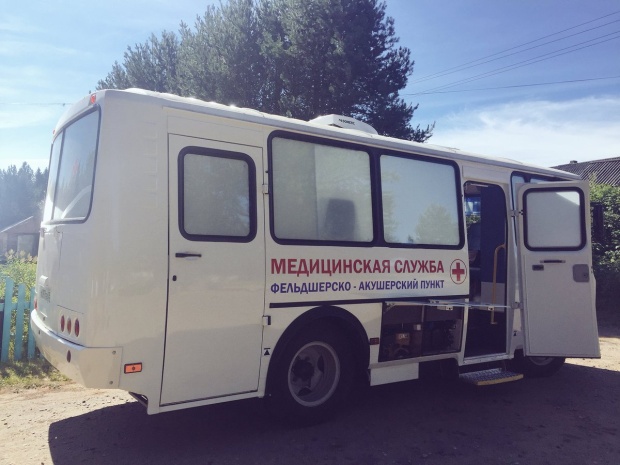 Приобретены и запущены в эксплуатацию 2 модульных ФАПа в с. Девятины и п. Мирный. Получен от Департамента здравоохранения Вологодской области реанимационный автомобиль марки «Форд» для отделения Скорой медицинской помощи. Три единицы специализированного транспорта приобретены за счет бюджетных средств Вологодской области для Ольховского ФАПа, Оштинской врачебной амбулатории, приемно-диагностического отделения. В 2020 году осуществлялась выездная работа врачей на мобильном ФАПе на базе автобуса ПАЗ. За 2020 год было организовано 24 выезда, осмотрено 773 человека. Пандемия внесла свои коррективы и в организацию работы учреждений культуры в 2020 году. Были приостановлены культурно-массовые мероприятия, изменился формат работы с населением. Вместе с тем, расширилось информационное присутствие учреждений культуры в сети Интернет. Появились онлайн - проекты для различных целевых групп населения района. В тоже время сфера «культура» в период пандемии рассматривается в качестве одного из источников улучшения эмоционального состояния людей, усиления сплоченности и стойкости.Приоритетными направлениями социальной сферы в 2020 году стали: реализация мероприятий по исполн ению Указов Президента РФ, сохранение и развитие системы дополнительного образования, поддержка талантливых детей и молодежи и инициатив жителей района; обеспечение максимальной доступности для граждан культурных благ, создание условий для повышения качества и разнообразия предоставляемых населению услуг. В 2020 году была продолжена работа по решению инфраструктурных задач. Так, в рамках реализации программы Губернатора области «Сельский дом культуры» проведен капитальный ремонт Девятинского дома культуры.В августе введен в эксплуатацию киноконцертный зал «Волго-Балт» в г. Вытегра после капитального ремонта. В рамках реализации программы Губернатора области «Сельская библиотека» проведен капитальный ремонт и произведено оснащение оборудованием, предметами для оформления и декорирования помещения Ковжинской библиотеки. В 2020 году начат капитальный ремонт дома культуры в п. Депо. Стоимость капитального ремонта составляет более 125 млн. рублей. Проведена реконструкция Тудозерского дома культуры КУК сельского поселения Андомское «Онего» в рамках национального проекта «Культурная среда» по направлению реализации мероприятий по созданию и модернизации учреждений культурно – досугового типа в сельской местности. При реализации данного проекта привлечены федеральные и областные средства.Вытегорский район обладает сетью муниципальных организаций культуры, позволяющей в определённой степени обеспечивать потребности населения в услугах культуры, в районе функционируют: музеи, библиотеки, культурно - досуговые учреждения, «Школа искусств».Для достижения поставленных целей были использованы административные и экономические методы муниципального управления: повышение качества муниципального управления, сохранение штатной численности основных работников учреждений и т.д. Сохранение в 2020 году основного персонала в учреждениях культуры позволило обеспечить необходимое качество и объемы услуг, предоставляемых учреждениями культуры населению района.За счет финансовых средств областного, районного бюджетов и средств от приносящей доход деятельности в 2020 году исполнен плановый уровень средней заработной платы работников данной отрасли, что в свою очередь способствовало повышению качества предоставляемых услуг. Средняя заработная платы работников учреждений культуры в 2020 году – 36 486 рублей.В районной библиотечной системе функционируют 22 библиотеки (из них 20 в сельской местности). Число зарегистрированных пользователей библиотек составило 11,7 тыс. человек - 50 % населения района. Музеи принимали активное участие в мероприятиях посвященных памятным датам истории.Вытегорский объединенный музей стал традиционно основным организатором литературного праздника «XXXIV Клюевские чтения», в рамках которого прошла Научно-практическая конференция (с применением дистанционных технологий). Вытегорский историко-этнографический музей стал одним из организаторов мероприятий посвященных 76 – й годовщине окончания Оштинской обороны. В рамках мероприятия были захоронены останки 42 бойцов Красной армии. В 2020 году снизилось количество посетителей музеев прибывших водным и авто - транспортом. В связи с данным фактом уменьшилось и число посещений музеев. На территории музея «Подводная лодка Б-440» проведены мелиоративные работы, произведен текущий ремонт экспоната «Минный тральщик», приобретена в качестве экспоната демилитаризованная техника - боевая машина пехоты (БМП-1). Запоминающимися мероприятиями культурной жизни района в 2020 году стали: фестиваль «Родники российских деревень», фестиваль детского творчества «Роднички», фестиваль патриотической песни «Память сердца» и т.д. Но особенностью мероприятий стала форма проведения «Он-лайн»: акции, флешмобы, мастер-классы и концерты.          Кинопрокат в г. Вытегра (несмотря на изменившиеся условия) в 2020 году показал посещаемость ниже, чем в 2019 году и составил 6,0 тыс. чел. (2019 год - 10,5 тыс. чел.)    	 В связи с открытием с сентября 2016 года нового отделения  «Изобразительное искусство» в Вытегорской школе искусств стало возможным расширение контингента обучающихся (2018-2019 уч. год – 192 чел., 2019-2020 уч. год – 225 чел.). По программам ранне-эстетического развития (на платной основе) занимается 42 человека. С 2020-2021 учебного года в школе искусств реализуются новые образовательные программы: «Эстрадный вокал», «Инструменты эстрадного оркестра (ударная установка)». В 2020 году были организованы первенства, спартакиады и чемпионаты по следующим направлениям: лыжные гонки, настольный теннис, баскетбол, плавание, футбол, гиревой спорт, шахматы, легкая атлетика, полиатлон, армрестлинг, волейбол, скандинавская ходьба. В 2020 году 196 чел. приняли участие в сдаче ГТО (2019 г. – 284 чел.). Выполнили нормативы комплекса ГТО – 116 чел.(2019 -  214 чел.).В ФОК «Мариинский» организованы учебно-тренировочные занятия и соревнования по баскетболу, волейболу, мини-футболу, теннису, боевым искусствам и т.д. В ФОК «Мариинский» функционируют бассейн, соляная пещера, тренажерный зал. В 2020 объект работал в условиях пандемии. Были отменены некоторые мероприятия, тренировочные мероприятия, на многие мероприятия не допускались зрители и т.д.